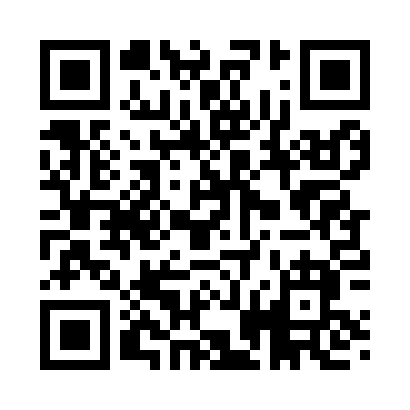 Prayer times for Aldens Corners, Wisconsin, USAMon 1 Apr 2024 - Tue 30 Apr 2024High Latitude Method: Angle Based RulePrayer Calculation Method: Islamic Society of North AmericaAsar Calculation Method: ShafiPrayer times provided by https://www.salahtimes.comDateDayFajrSunriseDhuhrAsrMaghribIsha1Mon5:196:391:024:377:268:462Tue5:176:381:024:387:278:483Wed5:156:361:024:387:288:494Thu5:136:341:014:397:298:515Fri5:116:321:014:397:308:526Sat5:096:311:014:407:328:537Sun5:076:291:004:407:338:558Mon5:056:271:004:417:348:569Tue5:036:261:004:417:358:5810Wed5:016:241:004:427:368:5911Thu4:596:2212:594:427:379:0112Fri4:576:2012:594:437:399:0213Sat4:556:1912:594:437:409:0414Sun4:536:1712:594:437:419:0515Mon4:516:1512:584:447:429:0616Tue4:496:1412:584:447:439:0817Wed4:476:1212:584:457:449:0918Thu4:456:1112:584:457:469:1119Fri4:436:0912:584:467:479:1320Sat4:426:0712:574:467:489:1421Sun4:406:0612:574:467:499:1622Mon4:386:0412:574:477:509:1723Tue4:366:0312:574:477:519:1924Wed4:346:0112:574:477:539:2025Thu4:326:0012:564:487:549:2226Fri4:305:5812:564:487:559:2327Sat4:285:5712:564:497:569:2528Sun4:265:5512:564:497:579:2729Mon4:245:5412:564:497:589:2830Tue4:235:5212:564:508:009:30